ZADATAK: POGLEDAJ SLIKE I RECI ŠTO JE NA NJIMA I ČEMU SLUŽI: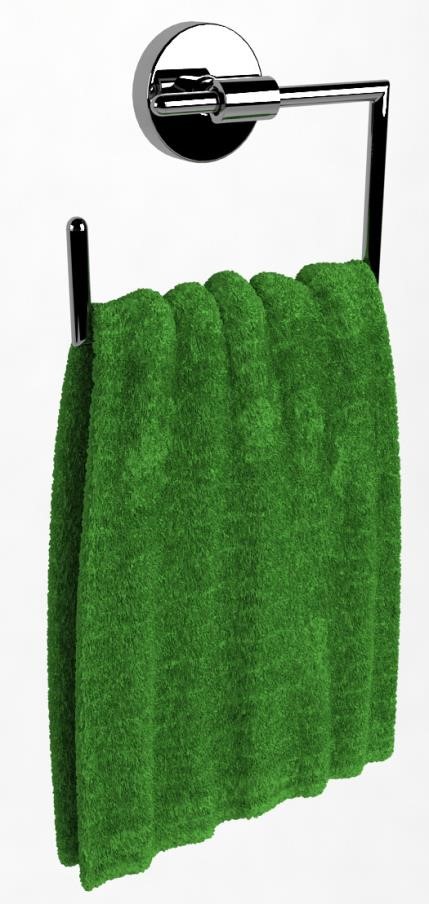 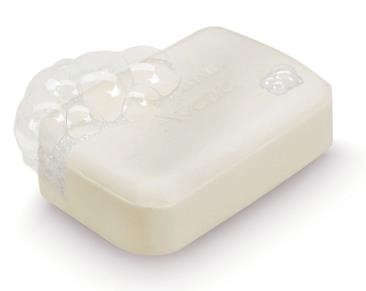 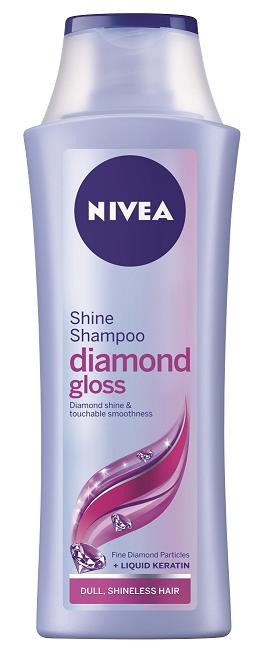 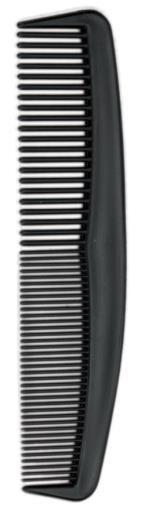 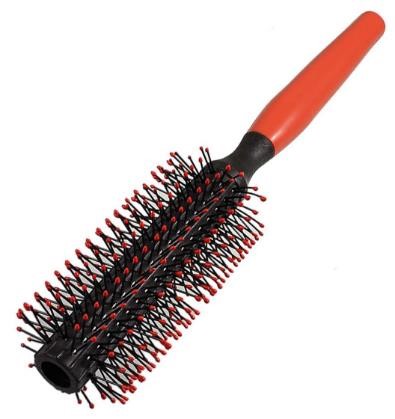 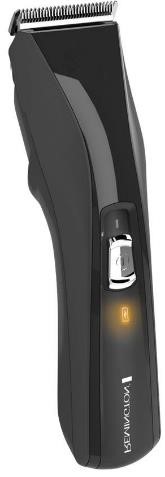 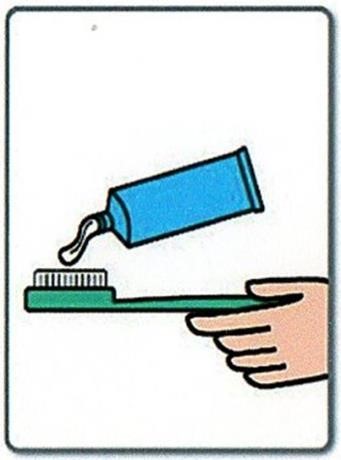 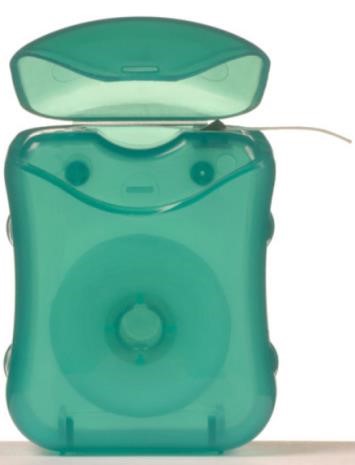 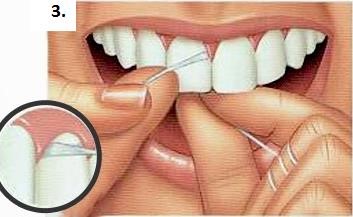 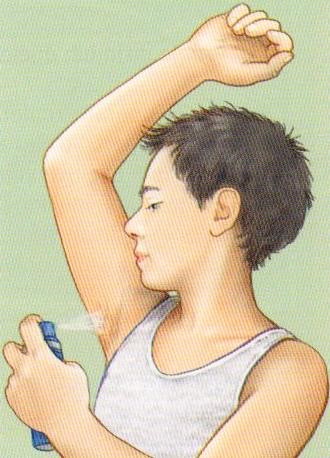 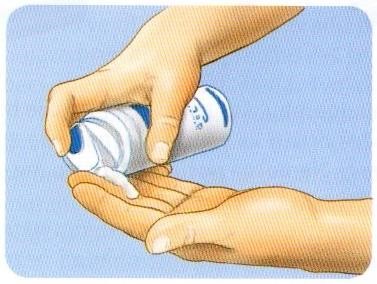 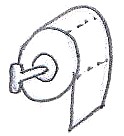 ZADATAK: POGLEDAJ SLIKU I PROČITAJ RIJEČ!RUČNIKSAPUNŠAMPONČEŠALJČETKAAPARAT ZA ŠIŠANJEČETKICA I PASTA ZA ZUBEZUBNI KONACDEODORANSPJENA ZA BRIJANJEWC PAPIR                                     